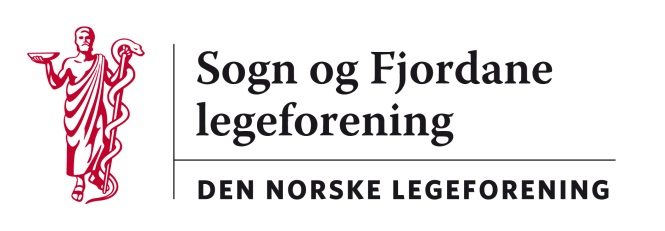 Referat frå styremøte  31. august 2017 Skei Hotell 17.00-20.00Oppmøte: Sak 23/17:	Godkjenning av referat frå styremøtet  16. juni 2017.Sak 24/16:	Nytt frå styremedlemma, runde rundt bordetSak 25/16:	ØkonomiSak 26/16:	Spissing av oppgåver til årsmøtet 		Program.Sak 27/16:	Rekneskap  2015,  Budsjett 2017,  oversikt frå kasserarRonny CassellsLeiarRonny CassellsJan Ove TrytiHans Jacob WestbyeRune OlsenMarit Innerby IsaksenTor Vidar MyklebustSharline RiiserOda Sandli